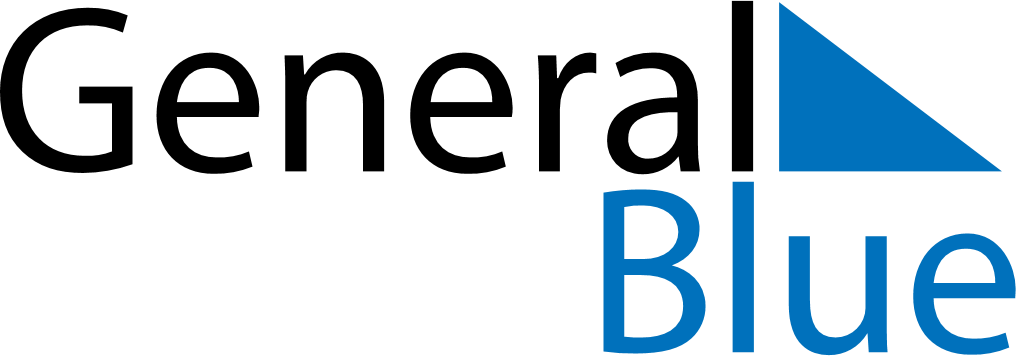 September 2018September 2018September 2018Costa RicaCosta RicaSUNMONTUEWEDTHUFRISAT123456789101112131415Independence Day161718192021222324252627282930